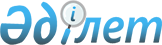 2009 жылға арналған облыстық бюджет туралы
					
			Күшін жойған
			
			
		
					Ақмола облыстық мәслихатының 2008 жылғы 13 желтоқсандағы № 4C-11-5 шешімі. Ақмола облысының Әділет департаментінде 2008 жылғы 26 желтоқсанда № 3286 тіркелді. Күші жойылды - Ақмола облыстық мәслихатының 2010 жылғы 18 маусымдағы № 4С-25-1 шешімімен      Ескерту. Күші жойылды - Ақмола облыстық мәслихатының 2010.06.18 № 4С-25-1 шешімімен

      2001 жылғы 23 қаңтардағы Қазақстан Республикасының "Қазақстан Республикасындағы жергілікті мемлекеттік басқару туралы" Заңының 6 бабының 1 тармағының 1 тармақшасына және облыс әкімдігінің 2008 жылғы 15 қазандағы № А-7/441 қаулысына байланысты Ақмола облыстық мәслихаты ШЕШІМ ЕТТІ:



      1. 2009 жылға арналған облыстық бюджет 1 қосымшаға сәйкес келесі көлемдерде бекітілсін:

      1) кірістер - 70 413 668,3 мың теңге, оның ішінде:

      салықтық түсімдер бойынша – 7 798 157 мың теңге;

      салықтық емес түсімдерден – 60 048 мың теңге;

      трансферттерден түсімдер – 62 555 463,3 мың теңге:

      2) шығындар – 71 147 597 мың теңге;

      3) таза бюджеттік несиелер - -124 198 мың теңге, оның ішінде:

      бюджеттiк несиелер – 603 000 мың теңге;

      бюджеттік несиелердің өтелуі – 727 198 мың теңге;

      4) қаржылық активтермен операциялар бойынша сальдо - 64 900 мың теңге, оның ішінде:

      қаржылық активтерді сатып алу - 65 200 мың теңге;

      мемлекеттің қаржылық активтерін сатудан түсетін түсімдер - 300 мың теңге;

      5) бюджет тапшылығы – -674 630,7 мың теңге;

      6) бюджет тапшылығын қаржыландыру – 674 630,7 мың теңге.

      Ескерту. 1-тармаққа өзгерту енгізілді - Ақмола облыстық мәслихатының 2009.03.26 № 4С-13-2, 2009.04.22 № 4С-14-3, 2009.07.15   № 4С-16-3, 2009.10.16 № 4С-17-2, 2009.11.25 № 4С-18-2 (2009 жылдың 1 қаңтарынан бастап қолданысқа енгізіледі) шешімдерімен.



      2. Облыстық бюджетке, аудандардың, Көкшетау және Степногорск қалаларының бюджеттеріне кірістерді бөлудің нормативтері келесі мөлшерде белгіленсін:

      1) облыстық бюджетке төлем көзінен ұсталатын жеке табыс салығы- 100%;

      2) облыстық бюджетке төлем көзінен салық салынатын шетелдік  азаматтар табыстарынан ұсталатын жеке табыс салығы- 100%;

      3) аудандардың, Көкшетау және Степногорск қалаларының бюджеттеріне әлеуметтік салық бойынша - 100%.

      3. Келесі көздердің есебінен облыстық бюджеттің кірістері  бекітілсін:

      1) салықтық түсімдер, оның ішінде:

      жеке табыс салығы;

      табиғи және басқа ресурстарды пайдаланғаны үшiн түсетiн түсiмдер;

      2) салықтық емес түсімдерден, оның ішінде:

      мемлекет меншігіндегі мүлікті жалға беруден түсетін кірістер;

      мемлекеттік бюджеттен берілген кредиттер бойынша сыйақылар (мүдделер);

      мемлекеттік бюджеттен қаржыландырылатын мемлекеттік мекемелердің тауарларды (жұмыстарды, қызметтерді) өткізуінен түсетін түсімдер;

      мемлекеттік бюджеттен қаржыландырылатын мемлекеттік мекемелер ұйымдастыратын мемлекеттік сатып алуды өткізуден түсетін ақша түсімдері;

      мұнай секторы кәсіпорындарынан түсетін түсімдерді қоспағанда, мемлекеттік бюджеттен қаржыландырылатын, сондай-ақ Қазақстан Республикасы Ұлттық Банкінің бюджетінен (шығыстар сметасынан) ұсталатын және қаржыландырылатын мемлекеттік мекемелер салатын айыппұлдар, өсімпұлдар, санкциялар, өндіріп алулар;

      басқа да салықтық емес түсiмдер;

      3) трансферттерден түсімдер, оның ішінде:

      аудандық (қалалық) бюджеттерден трансферттер ағымдағы нысаналы трансферттер;

      республикалық бюджеттен түсетiн трансферттер.

      4. 2009 жылға арналған облыстық бюджетте 1 140 071 мың теңге сомасындағы бюджеттік алып қоюлар қарастырылсын, оның ішінде:

      Көкшетау қаласы 1 140 071 мың теңге.



      5. 2009 жылға арналған облыстық бюджетте республикалық бюджеттен трансферттер қарастырылғаны ескерілсін, оның ішінде субвенциялар 35 399 399 мың теңге сомасында және 25 775 800 мың теңге сомасында нысаналы трансферттер.

      Ескерту. 5-тармаққа өзгерту енгізілді - Ақмола облыстық мәслихатының 2009.04.22 № 4С-14-3, 2009.07.15 № 4С-16-3, 2009.10.16  № 4С-17-2, 2009.11.25 № 4С-18-2 (2009 жылдың 1 қаңтарынан бастап қолданысқа енгізіледі) шешімдерімен.



      6. 2009 жылға арналған облыстық бюджеттен аудандық бюджеттерге берілетін субвенциялардың жалпы көлемі 11 837 371 мың теңге сомасында белгіленсін, оның ішінде:

      Ақкөл 679 933 мың теңге

      Аршалы 566 081 мың теңге

      Астрахан 786 973 мың теңге

      Атбасар 815 105 мың теңге

      Бұланды 783 157 мың теңге

      Егіндікөл 395 920 мың теңге

      Еңбекшілдер 760 728 мың теңге

      Ерейментау 824 303 мың теңге

      Есіл 637 813 мың теңге

      Жақсы 936 688 мың теңге

      Жарқайың 808 655 мың теңге

      Зеренді 1 054 936 мың теңге

      Қорғалжын 689 061 мың теңге

      Сандықтау 686 781 мың теңге

      Целиноград 580 382 мың теңге

      Шортанды 622 145 мың теңге

      Бурабай 208 710 мың теңге 

      Ескерту. 6-тармаққа өзгерту енгізілді - Ақмола облыстық мәслихатының  2009.10.16 № 4С-17-2 (2009 жылдың 1 қаңтарынан бастап қолданысқа енгізіледі) шешімімен.



      7. 2009 жылға арналған облыстық бюджетте республикалық бюджеттен білім беруге арналған 3 299 822 мың теңге сомасында нысаналы трансферттердің қарастырылғаны ескерілсін, оның ішінде:

      1) 730 404 мың теңге сомасында ағымдағы нысаналы трансферттер, оның ішінде:

      211 746 мың теңге - жаңадан іске қосылған білім беру нысандарын қаржыландыруға;

      12 480 мың теңге – Қазақстан Республикасында 2008-2012 жылдарға арналған техникалық және кәсіби білім беруді дамытудың мемлекеттік бағдарламасын жүзеге асыру шеңберінде кәсіби лицейлер үшін ағылшын тілінен шетелдік оқытушыларды тартуға арналған;

      424 038 мың теңге - Қазақстан Республикасында 2005 – 2010 жылдарға арналған білім берудi дамытудың мемлекеттік бағдарламасын іске асыруға, оның ішінде:

      негізгі орта және жалпы орта бiлiм беретiн мемлекеттiк мекемелердiң физика, химия, биология кабинеттерiн оқу жабдықтарымен жарақтандыруға – 139 057 мың теңге;

      бастауыш, негізгі орта және жалпы орта білім беру мекемелерде лингафондық және мултимедиалық кабинеттер құруға – 145 119 мың теңге;

      мемлекеттік білім беру жүйесінде оқытудың жаңа технологияларын енгізуге - 139 862 мың теңге;

      82 140 мың теңге - жергілікті атқарушы органдардың мемлекеттік білім беру тапсырысы негізінде техникалық және кәсіптік, орта білімнен кейінгі білім беру ұйымдарында білім алушылардың стипендияларының мөлшерін көбейтуге.

      Нысаналы трансферттердің көрсетілген сомасын облыстық бюджет,  аудандар мен қалалардың бюджеттері бойынша бөлу облыс әкімдігінің қаулысымен белгіленеді.

      2) білім беру нысандарының құрылысына және қайта жабдықтауға арналған нысаналы даму трансферттері 2 569 418 мың теңге сомасында.

      Нысаналы трансферттердің көрсетілген сомасын облыстық бюджет, аудандар мен қалалардың бюджеттері бойынша бөлу облыс әкімдігінің қаулысымен белгіленеді.

      Ескерту. 7 тармаққа өзгерту енгізілді - Ақмола облыстық мәслихатының 2009.04.22 № 4С-14-3, 2009.07.15 № 4С-16-3, 2009.11.25 № 4С-18-2 (2009 жылдың 1 қаңтарынан бастап қолданысқа енгізіледі) шешімдерімен.



      8. 2009 жылға арналған облыстық бюджетте денсаулық сақтауға арналған республикалық бюджеттің 2 855 667 мың теңге сомасында нысаналы трансферттер ескерілсін, оның ішінде:

      654 576 мың теңге дәрі-дәрмек құралдарын, вакциналар және басқа да медициналық иммунобиологиялық қосындылар сатып алуға;

      1 101 091 мың теңге - Қазақстан Республикасында 2005 – 2010 жылдарға арналған денсаулық сақтау ісiн реформалау мен дамытудың  мемлекеттік бағдарламасын жүзеге асыруға, оның ішінде:

      жергілікті деңгейдегі медициналық ұйымдардың материалдық-техникалық базасын жетілдіруге – 399 898 мың теңге;

      тегін медициналық көмектің кепілді көлемін қамтамасыз етуге және кеңейтуге - 701 193 мың теңге.

      Нысаналы трансферттердің көрсетілген сомасын бөлу облыс әкімдігінің қаулысымен белгіленеді.

      1 100 000 мың теңге - денсаулық сақтау нысандарының кұрылысына.

      Ескерту. 8 тармаққа өзгерту мен толықтыру енгізілді - Ақмола облыстық мәслихатының 2009.04.22 № 4С-14-3, 2009.10.16 № 4С-17-2 2009.11.25 № 4С-18-2 (2009 жылдың 1 қаңтарынан бастап қолданысқа енгізіледі) шешімдерімен.



      9. 2009 жылға арналған облыстық бюджетте республикалық бюджеттен әлеуметтік қамтамасыз етуге арналған 384 124 мың теңге сомасындағы ағымдағы нысаналы трансферттердің қарастырылғаны  ескерілсін, оның ішінде:

      30 684 мың теңге - әлеуметтік қызметтердің стандарттарын енгізуге;

      256 217 мың теңге – медициналық-әлеуметтік мекемелерде тамақтандыру мөлшерін ұлғайтуға;

      97 223 мың теңге - мемлекеттік адрестік әлеуметтік көмек төлеуге және ең төменгі күнкөріс шегі мөлшерінің өсуіне байланысты 18 жасқа дейiнгi балаларға ай сайынғы мемлекеттiк жәрдемақыларды төлеуге.

      Нысаналы трансферттердің көрсетілген сомасын облыстық бюджет,  аудандар мен қалалардың бюджеттері бойынша бөлу облыс әкімдігінің қаулысымен белгіленеді.

      Ескерту. 9 тармаққа өзгерту енгізілді - Ақмола облыстық мәслихатының 2009.04.22 № 4С-14-3 (2009 жылдың 1 қаңтарынан бастап қолданысқа енгізіледі) шешімімен.



      10. 2009 жылға арналған облыстық бюджетте республикалық бюджеттен бөлінген сумен қамтамасыз ету жүйесін дамытуға арналып 3 079 144 мың теңге сомасындағы ағымдағы мақсатты трансферттердің қарастырылғаны ескерілсін.

      Нысаналы трансферттердің көрсетілген сомасын облыстық бюджет,  аудандар мен қалалардың бюджеттері бойынша бөлу облыс әкімдігінің қаулысымен белгіленеді.

      Ескерту. 10 тармаққа өзгерту енгізілді - Ақмола облыстық мәслихатының 2009.04.22 № 4С-14-3, 2009.11.25 № 4С-18-2 (2009 жылдың 1 қаңтарынан бастап қолданысқа енгізіледі) шешімдерімен.



      11. 2009 жылға арналған облыстық бюджетте республикалық бюджеттен ауыл шаруашылығын дамытуға арналып 4 322 257 мың теңге сомасында ағымдағы нысаналы трансферттердің қарастырылғаны ескерілсін, оның ішінде:

      313 817 мың теңге - тұқым өңдеуді қолдауға;

      508 687 мың теңге - мал шаруашылығын асыл тұқымдандыруды қолдауға;

      2 209 944 мың теңге – көктемгі егістік және егін жинау жұмыстарын жүргізуге қажетті жанар-жағар май материалдары мен басқа да тауарлық-материалдық құндылықтардың құнын арзандатуға;

      585 175 мың теңге - өсімдік шаруашылығы өнімінің шығымдылығы мен сапасын арттыруды қолдауға;

      алынып тасталды

      704 634 мың теңге - мал шаруашылығы өнімдерінің өнімділігін және сапасын жоғарылатуға жәрдем ақша бөлуге.

      Ескерту. 11 тармаққа өзгерту енгізілді - Ақмола облыстық мәслихатының 2009.10.16 № 4С-17-2, 2009.11.25 № 4С-18-2 (2009 жылдың 1 қаңтарынан бастап қолданысқа енгізіледі) шешімімен.



      12. 2009 жылға арналған облыстық бюджетте республикалық бюджеттен 415 140 мың теңге сомасында баламасы жоқ болып келетін ауыз сумен қамтамасыз етудің ерекше тобынан және локальдық жүйенің ауыз суымен қамтамасыз етудегі суды жеткізу қызметіне жәрдем ақша бөлуге арналған ағымдағы нысаналы трансферттердің қарастырылғаны ескерілсін.

      Ескерту. 12 тармаққа өзгерту енгізілді - Ақмола облыстық мәслихатының 2009.11.25 № 4С-18-2 (2009 жылдың 1 қаңтарынан бастап қолданысқа енгізіледі) шешімімен.



      13. 2009 жылға арналған облыстық бюджетте Қазақстан Республикасында тұрғын үй құрылысын дамытудың 2008 – 2010 жылдарға арналған мемлекеттiк бағдарламасын жүзеге асыруды дамытуға нысаналы трансферттердің қарастырылғаны ескерілсін, оның ішінде:

      594 000 мың теңге - мемлекеттік коммуналдық тұрғын үй қорының тұрғын үйін салуға және (немесе) сатып алуға;

      4 610 500 мың теңге - инженерлік - коммуникациялық инфрақұрылымды дамытуға, жайластыруға және (немесе) сатып алуға.

      Ескерту. 13-тармақ жаңа редакцияда - Ақмола облыстық мәслихатының 2009.04.22 № 4С-14-3 шешімен. 13-тармаққа өзгерту енгізілді - Ақмола облыстық мәслихатының 2009.11.25 № 4С-18-2 (2009 жылдың 1 қаңтарынан бастап қолданысқа енгізіледі) шешімімен.



      14. 2009 жылға арналған облыстық бюджетте Қазақстан Республикасында тұрғын үй құрылысын дамытудың 2008 – 2010 жылдарға арналған мемлекеттiк бағдарламасына сәйкес, сыйақының (мүдденің) нөлдiк ставкасы бойынша тұрғын үй құрылысына және сатып алуға аудандық (қалалық) бюджеттерге несие беруге 499 000 мың теңге сомасында республикалық бюджеттен бюджеттік несиелердің қарастырылғаны ескерілсін;

      Көрсетілген несиелерді аудандардың (қалалардың) бюджеттері бойынш бөлу облыс әкімдігінің қаулысымен белгіленеді.



      15. 2009 жылға арналған облыстық бюджетте республикалық бюджеттен көлік инфрақұрылымын дамытуға 1 467 348 мың теңге сомасында нысаналы трансферттердің қарастырылғаны ескерілсін.

      Нысаналы трансферттердің көрсетілген сомасын бөлу облыс әкімдігінің қаулысымен белгіленеді.

      Ескерту. 15-тармаққа өзгерту енгізілді - Ақмола облыстық мәслихатының 2009.04.22 № 4С-14-3, 2009.11.25 № 4С-18-2 (2009 жылдың 1 қаңтарынан бастап қолданысқа енгізіледі) шешімдерімен.



      16. 2009 жылға арналған облыстық бюджетте республикалық бюджеттен мақсатты ағымдағы трансферттердің қарастырылғаны ескерілсін, оның ішінде:

      алынып тасталды

      1335 мың теңге – мемлекеттік басқару деңгейлері арасындағы өкілеттіліктерді шектеу шеңберінде қоршаған ортаны қорғау саласындағы функцияларды өткізуді жүзеге асыруға.

      Ескерту. 16-тармаққа өзгерту енгізілді - Ақмола облыстық мәслихатының 2009.11.25 № 4С-18-2 (2009 жылдың 1 қаңтарынан бастап қолданысқа енгізіледі) шешімімен.



      17. 2009 жылға арналған облыстық бюджетте республикалық бюджеттен селолық елді мекендердегі әлеуметтік сала мамандарын әлеуметтік қолдау шараларын жүзеге асыру үшін 52 091 мың теңге сомасында мақсатты ағымдағы трансферттердің қарастырылғаны ескерілсін.

      Нысаналы трансферттердің көрсетілген сомасын облыстық бюджет, аудандар мен қалалардың бюджеттері бойынша бөлу облыс әкімдігінің қаулысымен белгіленеді.

      Ескерту. 17-тармаққа өзгерту енгізілді - Ақмола облыстық мәслихатының 2009.11.25 № 4С-18-2 (2009 жылдың 1 қаңтарынан бастап қолданысқа енгізіледі) шешімімен.



      18. 2009 жылға арналған облыстық бюджетте Щучье-Бурабай курорттық аймағы электр желілерінің құрылысына және қайта жаңартуға 225 000 мың теңге ағымдағы трансферттер ескерілсін.

      Ескерту. 18-тармаққа өзгерту енгізілді - Ақмола облыстық мәслихатының 2009.11.25 № 4С-18-2 (2009 жылдың 1 қаңтарынан бастап қолданысқа енгізіледі) шешімімен.



      19. 2009 жылға арналған облыстық бюджетте жергілікті атқарушы органдардың өкілеттіктерін өткізуге байланысты республикалық бюджетке түскен 614 435 мың теңге сомасындағы трансферттерден түсімдер ескерілсін, оның ішінде:

      32 356 мың теңге – кәсіби судан құтқару қызметтерін құруға және қаржыландыруға;

      582 079 мың теңге – санитарлық эпидемиологиялық бақылауға.



      19-1. 2009 жылға арналған облыстық бюджетте аймақтық жұмыспен қамту стратегиясын жүзеге асыруға және кадрларды қайта дайындауға 6 567 248,8 мың теңге сомасында қаражат көзделгені ескерілсін, оның ішінде:

      республикалық бюджеттен – 4 469 372 мың теңге;

      жергілікті бюджеттен – 2 097 876,8 мың теңге.

      Көрсетілген сомаларды бөлу тәртібі облыс әкімдігінің қаулысымен белгіленеді.

      Ескерту. 19-1-тармағымен толықтырылды - Ақмола облыстық мәслихатының 2009.04.22 № 4С-14-3, өзгерту  енгізілді - Ақмола облыстық мәслихатының 2009.07.15 № 4С-16-3 2009.11.25 № 4С-18-2 (2009 жылдың 1 қаңтарынан бастап қолданысқа енгізіледі) шешімдерімен.



      20. 2009 жылға арналған облыстық бюджеттің трансферттері құрамында облыстық бюджеттен төмен тұрған бюджеттерге арналған 2 765 616,5 мың теңге сомасындағы нысаналы трансферттер қарастырылғаны ескерілсін, оның ішінде:

      1) ағымдағы нысаналы трансферттер - 1 056 648,9 мың теңге сомасында, оның ішінде:

      518 397,2 мың теңге - сумен қамтамасыз ету шараларына арналады;

      32 947 мың теңге – Ұлы Отан соғысына қатысқандарға және оның мүгедектеріне коммуналдық шығындарды өтеуден әлеуметтік көмек көрсетуге;

      23 000 мың тенге - жылумен қамтамасыз ету мекемелерінің жұмысын тұрақты қамтамасыз ету үшін;

      50 000 мың теңге - Бурабай ауданы аумағын дамыту жоспарының градоқұрылыстық кешенді жобасын дайындауға;

      4000 мың теңге – Есіл ауданына оқушыларды тасымалдауды ұйымдастыру үшін автобус сатып алуға;

      22 339 мың теңге – Зеренді ауданының "Арайлы" бала бақшасын ұстауға;

      8 520 мың теңге – Астрахан ауданы Жалтыр селосындағы бала бақшаны ұстауға;

      3020 мың теңге – науқас Рыковқа эндопротездеу бойынша емдетуге  әлеуметтік көмек көрсету үшін Атбасар ауданына;

      12 455,7 мың теңге – Көкшетау қаласына ғимараттар сатып алуға;

      326 750 мың тенге – әлеуметтік салық пен жер сатудан болған шығындардың орнын толтыруға өтемақы төлеуге, оның ішінде:

      Бурабай ауданына – 166 512 мың теңге,

      Целиноград ауданына – 160 238 мың теңге.

      2) 1 708 967,6 мың теңге сомасында нысаналы даму трансферттері, оның ішінде:

      653 773,4 мың теңге - білім нысандарының құрылысына;

      119 246,4 мың теңге - сумен қамтамасыз ету жүйесін дамытуға;

      30 237,5 мың теңге – Азиялық даму банкімен келісу шеңберінде "Селолық аумақтарды сумен қамтамасыз ету және канализация" салалық жобасын жүзеге асыру мақсатында жобалау, сметалық, зерттеу және құрылысқа бақылау жүргізу жұмыстарын орындауға;

      574 184,8 мың теңге – аудандар және қалалардың мемлекеттік коммуналдық кәсіпорындарының жарғылық қорын көбейтуге;

      11 756 мың теңге – тұрмыстық деңгейі төмен отбасылардың студенттерінің колледждердегі оқу ақысын өтеуге әлеуметтік көмек көрсетуге.

      Көрсетілген трансферттерді аудандар мен қалалар бойынша бөлу облыс әкімдігінің қаулысымен белгіленеді.

      150 000 мың теңге – Көкшетау қаласындағы Спорт сарайының құрылысын аяқтауға;

      43 102,3 мың теңге – Есіл ауданы Красногорский кенті тұрғындарының қоныс аударулары үшін пәтерлер сатып алу;

      9 000 мың тенге – Көкшетау қаласы азаматтарының жекелеген топтарына тұрғын үй сатып алуға;

      55 582,2 мың теңге – Ерейментау ауданындағы Бөгенбай батыр ескерткішінің құрылысын аяқтауға;

      46 741 мың теңге – Ерейментау ауданының Ерейментау қаласында жылу жүйесінің құрылысына.

      7 100 мың теңге – 2009-2011 жылдарға арналған "Нұрлы Көш" Бағдарламасын жүзеге асыру шеңберінде тұрғын үйлер мен  инженерлік инфрақұрылым құрылысына жобалау-сметалық құжаттама әзірлеу үшін  Көкшетау қаласына.

      20 000 мың теңге – Көкшетау қаласына 2009-2011 жылдарға арналған “Нұрлы көш” бағдарламасын жүзеге асыру шеңберінде инженерлік инфрақұрылымның құрылысын бастауға.

      Ескерту. 20-тармаққа өзгерту енгізілді - Ақмола облыстық мәслихатының 2009.03.26 № 4С-13-2, 2009.04.22 № 4С-14-3, 2009.10.16  № 4С-17-2, 2009.11.25 № 4С-18-2 (2009 жылдың 1 қаңтарынан бастап қолданысқа енгізіледі) шешімдерімен.



      21. 2009 жылға арналған облыстық жергілікті атқарушы органның резерві 164 276 мың теңге сомасында бекітілсін.

      21-1. Облыстың жергілікті атқарушы органы берешегінің 2009 жылға арналған шектеулі мөлшері 2 391 718 мың теңге болып белгіленсін.

      Ескерту. 21-1-тармағымен толықтырылды - Ақмола облыстық мәслихатының 2009.07.15 № 4С-16-3, 2009.10.16 № 4С-17-2 (2009 жылдың 1 қаңтарынан бастап қолданысқа енгізіледі) шешімдерімен.



       22. 2009 жылы бюджеттік несиелерді жабудан облыстық бюджетке   түсетін 685 518 мың теңге ескерілсін.

      Ескерту. 22-тармаққа өзгерту енгізілді - Ақмола облыстық мәслихатының 2009.03.26 № 4С-13-2 (2009 жылдың 1 қаңтарынан бастап қолданысқа енгізіледі) шешімімен.



      22-1. 2009 жылға арналған облыстық бюджетте заңнамада белгіленген тәртіпте 2009 жылдың 1 қаңтарына қалыптасқан 435 630,7 мың теңге сомасындағы бюджеттік қаражаттың еркін қалдықтары пайдаланылғаны ескерілсін.

      Ескерту. 22-1-тармаққа өзгерту енгізілді - Ақмола облыстық мәслихатының 2009.03.26 № 4С-13-2, 2009.04.22 № 4С-14-3 (2009 жылдың 1 қаңтарынан бастап қолданысқа енгізіледі) шешімдерімен.



      23. Облыстық мәслихатпен келісілген тізбеге сәйкес ауылдық (селолық) жерлерде қызмет істейтін денсаулық сақтау, әлеуметтік қамтамасыз ету, білім беру, мәдениет және спорт саласы қызметкерлерінің қызметтік жалақыларына осы қызмет түрлерімен қалалық жерлерде айналысатын мамандардың қызметтік жалақылары мен тарифтік ставкаларымен салыстырғанда жиырма бес пайызға жоғарылату белгіленсін.



      24. Облыстық мәслихат бекіткен ереже бойынша, селолық жерлерге жұмысқа жіберілген медицина қызметкерлеріне бір реттік төленетін материалдық көмек алты айлық қызметтік жалақысы мөлшерінде тағайындалсын.



      25. Ақысыз донорларға бір  айлық көрсеткішке дейінгі мөлшерде сыйақы белгіленсін.

      Ескерту. 25 тармақ жаңа редакцияда - Ақмола облыстық мәслихатының 2009.04.22 № 4С-14-3 (2009 жылдың 1 қаңтарынан бастап қолданысқа енгізіледі) шешімімен.



      26. Атқаратын жұмысы жүріп-тұру сипатындағы денсаулық сақтау саласы қызметкерлерінің қоғамдық көлікте тегін жүру шығындары 2009 жылдың бюджетінде бекітілу мөлшерінде, жергілікті атқарушы орган - Денсаулық сақтау басқармасы анықтаған тізім бойынша ескерілсін.

      27. Бюджеттік инвестициялық жобаларды жүзеге асыруға және заңды тұлғалардың жарғылық қорының қалыптасуына немесе ұлғаюына бағытталған, бюджеттік бағдарламаларға бөлінген 2009 жылға арналған облыстық бюджетті дамытудың бюджет тік бағдарламаларының тізбесі 2 қосымшаға сәйкес бекітілсін.

      28. 2009 жылға арналған облыстық бюджеттің атқарылу процесінде секвестрге жатпайтын облыстық бюджеттік бағдарламалардың тізбесі 3  қосымшаға сәйкес бекітілсін.

      29. 2009 жылға арналған аудандық бюджеттердің атқарылу процесінде секвестрге жатпайтын аудандық бюджеттік бағдарламалардың  тізбесі 4 қосымшаға сәйкес бекітілсін.

      30. Осы шешім Ақмола облысының Әділет департаментінде мемлекеттік тіркеуден өткен күнінен бастап күшіне енеді және 2009 жылдың 1 қаңтарынан бастап қолданысқа енгізіледі.      Ақмола облыстық

      мәслихаты сессиясының

      төрағасы                                   Б.Оспанов      Ақмола облыстық мәслихаты

      хатшысының м.а.                            Г.Марченкова      КЕЛІСІЛДІ:      Ақмола облысының

      әкімі                                      А.Рау      Ақмола облысының экономика

      және бюджеттік жоспарлау

      басқармасының бастығы                      М.Тақамбаев

Ақмола облыстық мәслихатының

2008 жылғы 13 желтоқсандағы № 4С-11-5

шешіміне 1 қосымша      Ескерту. 1 қосымша жаңа редакцияда - Ақмола облыстық мәслихатының 2009.11.25 № 4С-18-2 (2009 жылдың 1 қаңтарынан бастап қолданысқа енгізіледі) шешімімен2009 жылға арналған облыстық бюджет

Ақмола облыстық мәслихатының

2008 жылғы 13 желтоқсандағы № 4C-11-5

шешіміне 2 қосымша      Ескерту. 2 қосымша жаңа редакцияда - Ақмола облыстық мәслихатының 2009.04.22 № 4С-14-3 (2009 жылдың 1 қаңтарынан бастап қолданысқа енгізіледі) шешіміменЗаңды тұлғалардың жарғылық қорын ұлғайтуға немесе қалыптастыруға және бюджеттік инвестициялық жобаларды жүзеге асыруға бағытталған, бюджеттік бағдарламаларға бөлінген 2009 жылға арналған облыстық бюджеттің даму бюджеттік бағдарламаларының тізбесі

Ақмола облыстық мәслихатының

2008 жылғы 13 желтоқсандағы № 4C-11-5

шешіміне 3 қосымша2009 жылға арналған облыстық бюджеттің атқарылу процесінде секвестрленуге жатпайтын облыстық бюджеттік бағдарламалардың тізбесі

Ақмола облыстық мәслихатының

2008 жылғы 13 желтоқсандағы № 4C-11-5

шешіміне 4 қосымша2009 жылға арналған аудандық бюджеттердің атқарылу процесінде секвестрленуге жатпайтын аудандық бюджеттік бағдарламалардың тізбесі
					© 2012. Қазақстан Республикасы Әділет министрлігінің «Қазақстан Республикасының Заңнама және құқықтық ақпарат институты» ШЖҚ РМК
				АтауларАтауларАтауларАтауларСома11112I. КІРІСТЕР70 413 668,31Салықтық түсімдер7 798 157,001Табыс салығы6 763 192,02Жеке табыс салығы6 763 192,005Тауарларға, жұмыстарға және қызметтерге салынатын iшкi салықтар1 034 965,03Табиғи және басқа да ресурстарды пайдаланғаны үшiн түсетiн түсiмдер1 034 965,02Салықтық емес түсiмдер60 048,001Мемлекеттік меншігінен түсетін түсімдер47 609,05Мемлекет меншігіндегі мүлікті жалға беруден түсетін кірістер23 393,06Бюджет қаражатын банк шоттарына орналастырғаны үшін сыйақылар 3 000,07Мемлекеттік бюджеттен берілген кредиттер бойынша сыйақылар 21 216,002Мемлекеттік бюджеттен қаржыландырылатын  мемлекеттік мекемелердің тауарларды (жұмыстарды, қызметтерді) өткізуінен түсетін түсімдер2 337,01Мемлекеттік бюджеттен қаржыландырылатын  мемлекеттік мекемелердің тауарларды (жұмыстарды, қызметтерді) өткізуінен түсетін түсімдер2 337,003Мемлекеттік бюджеттен қаржыландырылатын  мемлекеттік мекемелер ұйымдастыратын мемлекеттік сатып алуды өткізуден түсетін ақша түсімдері267,01Мемлекеттік бюджеттен қаржыландырылатын  мемлекеттік мекемелер ұйымдастыратын мемлекеттік сатып алуды өткізуден түсетін ақша түсімдері267,004Мемлекеттік бюджеттен қаржыландырылатын, сондай-ақ Қазақстан Республикасы ұлттық Банкінің бюджетінен (шығыстар сметасынан) ұсталатын және қаржыландырылатын мемлекеттік мекемелер салатын айыппұлдар, өсімпұлдар, санкциялар, өндіріп алулар7 843,01Мұнай секторы ұйымдарынан түсетін түсімдерді қоспағанда, мемлекеттік бюджеттен қаржыландырылатын, сондай-ақ Қазақстан Республикасы Ұлттық Банкінің бюджетінен (шығыстар сметасынан) ұсталатын және қаржыландырылатын мемлекеттік мекемелер салатын айыппұлдар, өсімпұлдар, санкциялар, өндіріп алулар7 843,006Басқа да салықтық емес түсiмдер1 992,01Басқа да салықтық емес түсiмдер1 992,04Трансферттердің түсімдері62 555 463,301Төмен тұрған мемлекеттiк басқару органдарынан алынатын трансферттер1 380 264,32Аудандық (қалалық) бюджеттерден трансферттер1 380 264,302Мемлекеттiк басқарудың жоғары тұрған органдарынан түсетiн трансферттер61 175 199,01Республикалық бюджеттен түсетiн трансферттер61 175 199,0АтауларСомаФункционалдық топФункционалдық топФункционалдық топФункционалдық топФункционалдық топСомаКіші функцияКіші функцияКіші функцияКіші функцияСомаБюджеттік бағдарламалардың әкiмшiсiБюджеттік бағдарламалардың әкiмшiсiБюджеттік бағдарламалардың әкiмшiсiСомаБағдарламаБағдарламаСомаII. Шығындар71 147 597,01Жалпы сипаттағы мемлекеттiк қызметтер 825 002,01Мемлекеттiк басқарудың жалпы функцияларын орындайтын өкiлдi, атқарушы және басқа органдар306 850,9110Облыс мәслихатының аппараты43 315,01Облыс мәслихатының қызметін қамтамасыз ету43 034,22Ақпараттық жүйелер құру280,8120Облыс әкімінің аппараты263 535,91Облыс әкімнің қызметін қамтамасыз ету254 978,92Ақпараттық жүйелер құру8 557,02Қаржылық қызмет410 154,0257Облыстың қаржы басқармасы410 154,01Қаржы басқармасының қызметін қамтамасыз ету78 538,69Коммуналдық меншікті жекешелендіруді ұйымдастыру4 865,4113Жергілікті бюджеттерден алынатын трансферттер326 750,05Жоспарлау және статистикалық қызмет107 997,1258Облыстың экономика және бюджеттік жоспарлау басқармасы107 997,11Экономика және бюджеттік жоспарлау басқармасының қызметін қамтамасыз ету107 997,12Қорғаныс68 430,71Әскери мұқтаждар4 361,0250Облыстың жұмылдыру дайындығы, азаматтық қорғаныс, авариялар мен дүлей зілзалалардың  алдын алуды және жоюды ұйымдастыру басқармасы4 361,03Жалпыға бірдей әскери міндетті атқару шеңберіндегі іс-шаралар4 361,02Төтенше жағдайлар жөнiндегi жұмыстарды ұйымдастыру64 069,7250Облыстың жұмылдыру дайындығы,  азаматтық қорғаныс, авариялар мен дүлей зілзалалардың  алдын алуды және жоюды ұйымдастыру басқармасы64 069,71Жұмылдыру дайындығы,  азаматтық қорғаныс,  авариялар мен дүлей зілзалалардың алдын алуды және жоюды ұйымдастыру басқармасының қызметін қамтамасыз ету22 551,25Облыстық ауқымдағы жұмылдыру дайындығы және жұмылдыру41 518,53Қоғамдық тәртіп, қауіпсіздік, құқықтық, сот, қылмыстық-атқару қызметі2 701 730,11Құқық қорғау қызметi2 701 730,1252Облыстық бюджеттен қаржыландырылатын атқарушы ішкі істер органы2 701 157,71Облыстық бюджеттен қаржыландырылатын атқарушы ішкі істер органының қызметін қамтамасыз ету2 611 214,12Облыс аумағында қоғамдық тәртiптi қорғау және қоғамдық қауiпсiздiктi қамтамасыз ету85 754,63Қоғамдық тәртіпті қорғауға қатысатын азаматтарды көтермелеу 3 121,05Ақпараттық жүйелер құру1 068,0271Облыстың құрылыс басқармасы572,43Ішкі істер органдарының объектілерін дамыту572,44Бiлiм беру10 321 344,42Бастауыш, негізгі орта және жалпы орта білім беру2 277 765,2260Облыстың туризм, дене шынықтыру және спорт басқармасы 866 015,06Балаларға қосымша білім беру866 015,0261Облыстың білім беру басқармасы1 411 750,23Арнайы білім беретін оқу бағдарламалары бойынша жалпы білім беру329 243,16Мамандандырылған білім беру ұйымдарында дарынды балаларға жалпы білім беру464 330,218Жаңадан іске қосылатын білім беру объектілерін ұстауға аудандар (облыстық маңызы бар қалалар) бюджеттеріне берілетін ағымдағы нысаналы трансферттер211 746,026Аудандар (облыстық маңызы бар қалалар) бюджеттеріне білім беру саласында мемлекеттік жүйенің жаңа технологияларын енгізуге берілетін ағымдағы нысаналы трансферттер 138 146,948Аудандардың (облыстық маңызы бар қалалардың) бюджеттеріне негізгі орта және жалпы орта білім беретін мемлекеттік мекемелердегі физика, химия, биология кабинеттерін оқу жабдығымен жарақтандыруға берілетін ағымдағы нысаналы трансферттер123 165,058Аудандардың (облыстық маңызы бар қалалардың) бюджеттеріне бастауыш, негізгі орта және жалпы орта білім беретін мемлекеттік мекемелерде лингафондық және мультимедиалық кабинеттер құруға берілетін ағымдағы нысаналы трансферттер145 119,04Техникалық және кәсіптік, орта білімнен кейінгі білім беру2 591 976,8253Облыстың денсаулық сақтау басқармасы105 426,543Техникалық және кәсіптік орта білімнен кейінгі білім беру мекемелерінде мамандар даярлау105 426,5261Облыстың білім беру басқармасы2 486 550,324Техникалық және кәсіптік  білім беру ұйымдарында мамандар даярлау2 486 550,35Мамандарды қайта даярлау және біліктіліктерін арттыру571 796,0252Облыстық бюджеттен қаржыландырылатын атқарушы ішкі істер органы91 312,07Кадрлардың біліктілігін арттыру және оларды қайта даярлау91 312,0253Облыстың денсаулық сақтау басқармасы20 228,03Кадрларының біліктілігін арттыру және оларды қайта даярлау13 527,060Кадрларды даярлау және қайта даярлау6 701,0261Облыстың білім беру басқармасы460 256,010Кадрларының біліктілігін арттыру және оларды қайта даярлау92 694,060Кадрларды даярлау және қайта даярлау367 562,09Бiлiм беру саласындағы өзге де қызметтер4 879 806,4261Облыстың білім беру басқармасы2 308 110,41Білім беру басқармасының қызметін қамтамасыз ету72 625,84Білім берудің мемлекеттік облыстық мекемелерінде білім беру жүйесін ақпараттандыру35 543,05Білім берудің мемлекеттік облыстық мекемелері үшін оқулықтар мен оқу-әдiстемелiк кешендерді сатып алу және жеткізу44 724,07Облыстық ауқымда мектеп олимпиадаларын, мектептен тыс іс-шараларды және конкурстар өткізу14 365,08Өңірлік жұмыспен қамту және кадрларды қайта даярлау стратегиясын іске асыру шеңберінде білім беру объектілерін күрделі, ағымды жөндеу386 841,09Аудандардың (облыстық маңызы бар қалалардың) бюджеттеріне өңірлік жұмыспен қамту және кадрларды қайта даярлау стратегиясын іске асыру шеңберінде білім беру объектілерін күрделі, ағымды жөндеуге берілетін ағымдағы нысаналы трансферттер1 019 627,911Балалар мен жеткіншектердің психикалық денсаулығын зерттеу және халыққа психологиялық-медициналық-педагогикалық консультациялық көмек көрсету45 751,3113Жергілікті бюджеттерден алынатын трансферттер 688 632,4271Облыстың құрылыс басқармасы2 571 696,04Білім беру объектілерін салуға және қайта құруға аудандар (облыстық маңызы бар қалалар) бюджеттеріне берілетін нысаналы даму трансферттер 2 569 418,037Білім беру объектілерін салу және қайта құру2 278,05Денсаулық сақтау16 954 579,71Кең бейiндi ауруханалар6 534 474,8253Облыстың денсаулық сақтау басқармасы6 534 474,8Бастапқы медициналық-санитарлық көмек және денсаулық сақтау ұйымдары мамандарының жолдамасы бойынша стационарлық медициналық көмек көрсету6 534 474,82Халықтың денсаулығын қорғау250 995,4253Облыстың денсаулық сақтау басқармасы250 995,45Жергiлiктi денсаулық сақтау ұйымдары үшiн қан, оның құрамдас бөліктері мен препараттарын өндiру129 559,06Ана мен баланы қорғау47 193,407Салауатты өмір салтын насихаттау73 355,017Шолғыншы эпидемиологиялық қадағалау жүргізу үшін тест-жүйелерін сатып алу888,03Мамандандырылған медициналық көмек3 473 536,4253Облыстың денсаулық сақтау басқармасы3 473 536,49Әлеуметтік-елеулі және айналадағылар үшін қауіп төндіретін аурулармен ауыратын адамдарға медициналық көмек көрсету2 332 598,319Туберкулез ауруларын туберкулез ауруларына қарсы препараттарымен қамтамасыз ету77 372,020Диабет ауруларын диабетке қарсы препараттарымен қамтамасыз ету226 480,021Онкологиялық ауруларды химия препараттарымен қамтамасыз ету351 836,022Бүйрек жетімсіз ауруларды дәрі-дәрмек құралдарымен, диализаторлармен, шығыс материалдарымен және бүйрегі алмастырылған ауруларды дәрі-дәрмек құралдарымен қамтамасыз ету66 171,026Гемофилиямен ауыратын ересек адамдарды емдеу кезінде қанның ұюы факторлармен қамтамасыз ету240 523,127Халыққа иммундық алдын алуды жүргізу үшін дәрiлiк заттарды, вакциналарды және басқа иммунды биологиялық препараттарды орталықтандырылған сатып алу178 556,04Емханалар4 210 636,0253Облыстың денсаулық сақтау басқармасы4 210 636,010Халыққа бастапқы медициналық-санитарлық көмек көрсету3 661 850,014Халықтың жекелген санаттарын амбулаториялық деңгейде дәрілік заттармен және мамандандырылған балалар және емдік тамақ өнімдерімен қамтамасыз ету548 786,05Медициналық көмектiң басқа түрлерi560 413,9253Облыстың денсаулық сақтау басқармасы560 413,911Жедел және шұғыл көмек көрсету және санитарлық авиация536 961,312Төтенше жағдайларда халыққа медициналық көмек көрсету23 452,69Денсаулық сақтау саласындағы өзге де қызметтер1 924 523,2253Облыстың денсаулық сақтау басқармасы518 406,11Денсаулық сақтау басқармасының қызметін қамтамасыз ету73 029,12Өңірлік жұмыспен қамту және кадрларды қайта даярлау стратегиясын іске асыру шеңберінде денсаулық сақтау объектілерін күрделі, ағымды жөндеу315 071,08Қазақстан Республиқасында жұқтырылған қорғаныш тапшылығының белгісі (ЖҚТБ) індетінің алдын алу және қарсы күрес жөніндегі іс-шараларды іске асыру101 154,013Патологоанатомиялық союды жүргізу9 137,016Азаматтарды елді мекеннің шегінен тыс емделуге тегін және жеңілдетілген жол жүрумен қамтамасыз ету4 493,018Ақпараттық талдау орталықтарының қызметін қамтамасыз ету8 421,023Ауылдық жерге жұмыс істеуге жіберілген

медицина және фармацевтика қызметкерлерін әлеуметтік қолдау7 101,0271Облыстың құрылыс басқармасы1 406 117,138Деңсаулық сақтау объектілерін салу және қайта құру1 406 117,16Әлеуметтiк көмек және әлеуметтiк қамсыздандыру2 601 074,91Әлеуметтiк қамсыздандыру1 952 121,6256Облыстың жұмыспен қамтылу мен әлеуметтік бағдарламаларды үйлестіру басқармасы838 217,12Жалпы үлгідегі мүгедектер мен қарттарды әлеуметтік қамтамсыз ету838 217,1261Облыстың білім беру басқармасы1 083 659,915Жетiм балаларды, ата-анасының қамқорлығынсыз қалған балаларды әлеуметтік қамсыздандыру1 083 659,9271Облыстың құрылыс басқармасы30 244,639Әлеуметтік қамтамасыз ету объектілерін салу және қайта құру30 244,62Әлеуметтiк көмек530 343,1256Облыстың жұмыспен қамтылу мен әлеуметтік бағдарламаларды үйлестіру басқармасы530 343,13Мүгедектерге әлеуметтік қолдау көрсету97 891,120Аудандар (облыстық маңызы бар қалалар) бюджеттеріне ең төменгі күнкөріс деңгейі мөлшерінің өсуіне байланысты мемлекеттік атаулы әлеуметтік көмек пен 18 жасқа дейінгі балаларға ай сайынғы мемлекеттік жәрдемақы төлеуге берілетін ағымдағы нысаналы трансферттер97 223,027Аудандар (облыстық маңызы бар қалалар) бюджеттеріне әлеуметтік жұмыс орындары және жастар тәжірибесі бағдарламасын кеңейтуге ағымдағы нысаналы трансферттер335 229,09Әлеуметтiк көмек және әлеуметтiк қамтамасыз ету салаларындағы өзге де қызметтер118 610,2256Облыстың жұмыспен қамтылу мен әлеуметтік бағдарламаларды үйлестіру басқармасы118 610,21Жұмыспен қамту мен әлеуметтік бағдарламаларды үйлестіру басқармасының қызметін қамтамасыз ету62 659,24Ақпараттық жүйелер құру800,05Өңірлік жұмыспен қамту және кадрларды қайта даярлау стратегиясын іске асыру шеңберінде әлеуметтiк қамсыздандыру объектілерін күрделі, ағымды жөндеу7 428,0113Жергілікті бюджеттерден алынатын трансферттер47 723,07Тұрғын үй-коммуналдық шаруашылық9 781 073,71Тұрғын үй шаруашылығы5 204 500,0271Облыстың құрылыс басқармасы5 204 500,010Аудандардың (облыстық маңызы бар қалалардың) бюджеттеріне мемлекеттік коммуналдық тұрғын үй қорының тұрғын үйін салуға және (немесе) сатып алуға берілетін нысаналы даму трансферттері594 000,012Аудандардың (облыстық маңызы бар қалалардың) бюджеттеріне инженерлік-коммуникациялық инфрақұрылымды дамытуға, жайластыруға және (немесе) сатып алуға берілетін нысаналы даму трансферттері4 610 500,02Коммуналдық шаруашылық4 576 573,7279Облыстың Энергетика және коммуналдық шаруашылық басқармасы4 576 573,71Энергетика және коммуналдық шаруашылық басқармасының қызметiн қамтамасыз ету27 039,62Ақпараттық жүйелер құру10Сумен жабдықтау жүйесін дамытуға аудандар (облыстық маңызы бар қалалар) бюджеттеріне берілетін нысаналы даму трансферттер957 000,015Аудандардың (облыстық маңызы бар қалалардың) бюджеттеріне өңірлік жұмыспен қамту және кадрларды қайта даярлау стратегиясын іске асыру шеңберінде инженерлік коммуникациялық инфрақұрылымды жөндеуге және елді-мекендерді көркейтуге берілетін ағымдағы нысаналы трансферттер2 231 746,616Аудандардың (облыстық маңызы бар қалалардың) бюджеттеріне өңірлік жұмыспен қамту және кадрларды қайта даярлау стратегиясын іске асыру шеңберінде инженерлік коммуникациялық инфрақұрылымды дамытуға берілетін нысаналы даму трансферттер650 942,0113Жергілікті бюджеттерден алынатын трансферттер709 845,58Мәдениет, спорт, туризм және ақпараттық кеңістiк1 863 699,71Мәдениет саласындағы қызмет451 666,4262Облыстың мәдениет басқармасы444 496,01Мәдениет басқармасының қызметін қамтамасыз ету29 635,12Ақпараттық жүйелер құру148,93Мәдени-демалыс жұмысын қолдау124 525,05Тарихи-мәдени мұралардың сақталуын және оған қол жетімді болуын қамтамасыз ету89 846,07Театр және музыка өнерін қолдау200 341,0271Облыстың құрылыс басқармасы7 170,416Мәдениет объектілерін дамыту7 170,42Спорт896 357,3260Облыстың туризм, дене шынықтыру және спорт басқармасы892 301,01Облыстың туризм, дене шынықтыру және спорт басқармасының қызметін қамтамасыз ету35 260,03Облыстық деңгейінде спорт жарыстарын өткізу43 941,04Әртүрлi спорт түрлерi бойынша облыстық құрама командаларының мүшелерiн дайындау және олардың республикалық және халықаралық спорт жарыстарына қатысуы663 100,0113Жергілікті бюджеттерден алынатын трансферттер150 000,0271Облыстың құрылыс басқармасы4 056,317Спорт объектілерін дамыту4 056,33Ақпараттық кеңiстiк422 287,2259Облыстың мұрағат және құжаттама басқармасы 108 072,21Мұрағат және құжаттама басқармасының қызметін қамтамасыз ету15 236,22Мұрағат қорының сақталуын қамтамасыз ету92 836,0262Облыстың мәдениет басқармасы42 513,08Облыстық кітапханалардың жұмыс істеуін қамтамасыз ету42 513,0263Облыстың ішкі саясат басқармасы226 937,52Бұқаралық ақпарат құралдары арқылы мемлекеттік ақпарат саясатын жүргізу226 937,5264Облыстың тілдерді дамыту басқармасы44 764,51Тілдерді дамыту басқармасының қызметін қамтамасыз ету20 758,52Мемлекеттiк тiлдi және Қазақстан халықтарының басқа да тiлдерін дамыту23 974,07Ақпараттық жүйелер құру32,04Туризм15 970,0260Облыстың туризм, дене шынықтыру және спорт басқармасы15 970,013Туристік қызметті реттеу15 970,09Мәдениет, спорт, туризм және ақпараттық кеңiстiктi ұйымдастыру жөнiндегi өзге де қызметтер77 418,8263Облыстың ішкі саясат басқармасы77 418,81Ішкі саясат басқармасының қызметін қамтамасыз ету67 605,83Жастар саясаты саласында өңірлік бағдарламаларды іске асыру9 813,09Отын-энергетика кешенi және жер қойнауын пайдалану225 000,09Отын-энергетика кешені және жер қойнауын пайдалану саласындағы өзге де қызметтер225 000,0279Облыстың Энергетика және коммуналдық шаруашылық басқармасы225 000,011Жылу-энергетикалық жүйені дамытуға аудандар (облыстық маңызы бар қалалар) бюджеттеріне нысаналы даму трансферттері225 000,010Ауыл, су, орман, балық шаруашылығы, ерекше қорғалатын табиғи аумақтар, қоршаған ортаны және жануарлар дүниесін қорғау, жер қатынастары8 002 261,81Ауыл шаруашылығы3 875 718,0255Облыстың ауыл шаруашылығы басқармасы3 823 627,01Ауыл шаруашылығы басқармасының қызметін қамтамасыз ету64 672,02Тұқым шаруашылығын қолдау363 308,54Ауыл шаруашылығының ақпараттық-маркетингтік жүйесін дамыту1 757,010Асыл тұқымды мал шаруашылығын  қолдау593 774,811Өндірілетін ауыл шаруашылығы дақылдарының өнімділігі мен сапасын арттыруды қолдау 585 175,018Пестицидтерді (улы химикаттарды) залалсыздандыру4 995,720Көктемгі егіс және егін жинау жұмыстарын жүргізу үшін қажетті жанар-жағар май және басқа да тауар-материалдық құндылықтарының құнын арзандату2 209 944,0258Облыстың экономика және бюджеттік жоспарлау басқармасы52 091,099Аудандардың (облыстық маңызы бар қалалардың) бюджеттеріне ауылдық елді мекендер саласының мамандарын әлеуметтік қолдау шараларын іске асыру үшін берілетін ағымдағы нысаналы трансферттер52 091,02Су шаруашылығы2 584 118,4255Облыстың ауыл шаруашылығы басқармасы461 974,49Ауыз сумен жабдықтаудың баламасыз көздерi болып табылатын сумен жабдықтаудың аса маңызды топтық жүйелерiнен ауыз су беру жөніндегі қызметтердің құнын субсидиялау461 974,4271Облыстың құрылыс басқармасы2 122 144,029Сумен жабдықтау жүйесін дамытуға аудандар (облыстық маңызы бар қалалар) бюджеттеріне берілетін нысаналы даму трансферттер2 122 144,03Орман шаруашылығы359 490,4254Облыстың табиғи ресурстар және табиғатты пайдалануды реттеу басқармасы359 490,45Ормандарды сақтау, қорғау, молайту және орман өсiру359 490,45Қоршаған ортаны қорғау428 344,4254Облыстың табиғи ресурстар және табиғатты пайдалануды реттеу басқармасы428 344,41Табиғи ресурстар және табиғатты пайдалануды реттеу басқармасының қызметін қамтамасыз ету55 128,18Қоршаған ортаны қорғау жөнінде іс-шаралар өткізу373 216,36Жер қатынастары23 190,6251Облыстың жер қатынастары басқармасы23 190,61Жер қатынастары басқармасының қызметін қамтамасыз ету23 157,62Ақпараттық жүйелер құру33,09Ауыл, су, орман, балық шаруашылығы, қоршаған ортаны қорғау мен жер қатынастары саласындағы өзге де қызметтер731 400,0255Облыстың ауыл шаруашылығы басқармасы710 344,013Малшаруашылығы өнімдерінің өнімділігін және сапасын арттыру710 344,0258Облыстың экономика және бюджеттік жоспарлау басқармасы21 056,04Аудандардың (облыстық маңызы бар қалалардың) бюджеттеріне өңірлік жұмыспен қамту және кадрларды қайта даярлау стратегиясын іске асыру шеңберінде ауылдарда (селоларда), ауылдық (селолық) округтерде әлеуметтік жобаларды қаржыландыруға  ағымдағы нысаналы трансферттері21 056,011Өнеркәсіп, сәулет, қала құрылысы және құрылыс қызметі934 656,62Сәулет, қала құрылысы және құрылыс қызметі934 656,6267Облыстың мемлекеттік сәулет-құрылыс бақылауы басқармасы28 197,11Мемлекеттік сәулет-құрылыс бақылауы басқармасының қызметін қамтамасыз ету28 083,12Ақпараттық жүйелер құру114,0271Облыстың құрылыс басқармасы826 032,51Құрылыс басқармасының қызметін қамтамасыз ету33 133,323Ақпараттық жүйелер құру233,6113Жергілікті бюджеттерден алынатын трансферттер792 665,6272Облыстың сәулет және қала құрылысы басқармасы80 427,01Сәулет және қала құрылысы басқармасының қызметін қамтамасыз ету22 888,02Облыс аумағы қала құрылысын дамытудың кешенді схемаларын, облыстық маңызы бар қалалардың бас жоспарларын әзірлеу3Ақпараттық жүйелер құру7 539,0113Жергілікті бюджеттерден алынатын трансферттер50 000,012Көлiк және коммуникация3 954 868,11Автомобиль көлiгi2 278 183,0268Облыстың жолаушылар көлігі және автомобиль жолдары басқармасы2 278 183,03Автомобиль жолдарының жұмыс істеуін қамтамасыз ету2 278 183,09Көлiк және коммуникациялар саласындағы өзге де қызметтер1 676 685,1268Облыстың жолаушылар көлігі және автомобиль жолдары басқармасы1 676 685,11Жолаушылар көлігі және автомобиль жолдары басқармасының қызметін қамтамасыз ету28 686,12Көлік инфрақұрылымын дамыту496 065,09Аудандардың (облыстық маңызы бар қалалардың) бюджеттеріне өңірлік жұмыспен қамту және кадрларды қайта даярлау стратегиясын іске асыру шеңберінде аудандық маңызы бар автомобиль жолдарын, қала және елді-мекендер көшелерін жөндеуге және ұстауға берілетін ағымдағы нысаналы трансферттер1 020 058,913Өңірлік жұмыспен қамту және кадрларды қайта даярлау стратегиясын іске асыру шеңберінде аудандық маңызы бар автомобиль жолдарын, қала және елді-мекендер көшелерін жөндеу және ұстау131 875,113Басқалар233 636,51Экономикалық қызметтерді реттеу69 360,5265Облыстың кәсіпкерлік және өнеркәсіп басқармасы69 360,51Кәсіпкерлік және өнеркәсіп басқармасының қызметін қамтамасыз ету69 360,59Басқалар164 276,0257Облыстың қаржы басқармасы164 276,012Облыстық жергілікті атқарушы органының резервi164 276,015Трансферттер12 680 238,81Трансферттер12 680 238,8257Облыстың қаржы басқармасы12 680 238,87Субвенциялар11 837 371,011Нысаналы пайдаланылмаған (толық пайдаланылмаған) трансферттерді қайтару227 091,017Нысаналы мақсатқа сай пайдаланылмаған нысаналы трансферттерді қайтару1 341,824Мемлекеттік органдардың функцияларын мемлекеттік басқарудың төмен тұрған  деңгейлерінен жоғарғы деңгейлерге беруге байланысты жоғары тұрған бюджеттерге берілетін ағымдағы нысаналы трансферттер614 435,0III. Таза бюджеттiк несие беру -124 198,0Бюджеттiк несиелер 603 000,007Тұрғын үй-коммуналдық шаруашылық603 000,01Тұрғын үй шаруашылығы603 000,0271Облыстың құрылыс басқармасы603 000,0009Аудандардың (облыстық маңызы бар қалалардың) бюджеттеріне тұрғын үй салуға және (немесе) сатып алуға кредит беру603 000,0Бюджеттiк несиелерді өтеу 727 198,05Бюджеттiк несиелерді өтеу 727 198,01Бюджеттiк несиелерді өтеу 727 198,01Мемлекеттік бюджеттен берілген бюджеттік несиелердің өтелуі727 198,0IV.Қаржы активтерiмен жасалатын операциялар бойынша сальдо 64 900,0Қаржы активтерiн сатып алу 65 200,013Басқалар65 200,09Басқалар65 200,0257Облыстың қаржы басқармасы65 200,05Заңды тұлғалардың жарғылық капиталын қалыптастыру немесе ұлғайту 65 200,06Мемлекеттің қаржы активтерін сатудан түсетін түсімдер300,001Мемлекеттің қаржы активтерін сатудан түсетін түсімдер300,01Қаржы активтерін ел  ішінде  сатудан түсетін түсімдер300,0V. Бюджет тапшылығы (профицит) -674 630,7VI. Бюджет тапшылығын қаржыландыру (профицитті пайдалану)674 630,7АтауларАтауларАтауларАтауларФункционалдық топФункционалдық топФункционалдық топФункционалдық топБюджеттік бағдарламалардың әкімшісіБюджеттік бағдарламалардың әкімшісіБюджеттік бағдарламалардың әкімшісіБағдарламаБағдарламаБағдарлама1 1 1 2ШЫҒЫНДАРИнвестициялық жобалар4Бiлiм беру261Облыстың білім беру басқармасы113Жергілікті бюджеттерден алынатын трансферттер271Облыстың құрылыс басқармасы004Білім беру объектілерін салуға және реконструкциялауға аудандар (облыстық маңызы бар қалалар) бюджеттеріне берілетін нысаналы даму трансферттер037Білім беру объектілерін салу және реконструкциялау5Денсаулық сақтау271Облыстың құрылыс басқармасы038Денсаулық сақтау объектілерін салу және реконструкциялау6Денсаулық сақтау271Облыстың құрылыс басқармасы039Әлеуметтік қамтамасыз ету объектілерін салу және реконструкциялау7Тұрғын үй-коммуналдық шаруашылық271Облыстың құрылыс басқармасы010Мемлекеттік коммуналдық тұрғын үй қорының тұрғын үйін салуға аудандар (облыстық маңызы бар қалалар) бюджеттеріне берілетін нысаналы даму трансферттер012Аудандық (облыстық маңызы бар қалалардың) бюджеттерге инженерлік коммуникациялық инфрақұрылымды дамытуға және жайластыруға берілетін даму трансферттері279Облыстың туризм, дене шынықтыру және спорт басқармасы010Сумен жабдықтау жүйесін дамытуға аудандар (облыстық маңызы бар қалалар) бюджеттеріне берілетін нысаналы даму трансферттер16Аймақтық жұмыспен қамту және кадрларды қайта дайындау стратегиясын жүзеге асыру шеңберінде инженерлік - коммуникациялық инфрақұрылымды дамытуға және елді мекендерді жайғастыруға аудандардың (облыстық маңызы бар қалалардың) бюджеттеріне нысаналы даму трансферттері113Жергілікті бюджеттерден алынатын трансферттер8Мәдениет, спорт, туризм және ақпараттық кеңістiк260Облыстың дене шынықтыру және спорт білімі113Жергілікті бюджеттерден алынатын трансферттер271Облыстың құрылыс басқармасы016Мәдениет объектілерін дамыту017Спорт объектілерін дамыту9Отын-энергетика кешенi және жер қойнауын пайдалану279Облыстың Энергетика және коммуналдық шаруашылық басқармасы010Жылу-энергетикалық жүйені дамытуға аудандар (облыстық маңызы бар қалалар) бюджеттеріне нысаналы даму трансферттері10Ауыл, су, орман, балық шаруашылығы, ерекше қорғалатын табиғи аумақтар, қоршаған ортаны және жануарлар дәниесін қорғау, жер қатынастары271

 Облыстың құрылыс басқармасы029Сумен жабдықтау жүйесін дамытуға аудандар (облыстық маңызы бар қалалар) бюджеттеріне берілетін нысаналы даму трансферттер11Өнеркәсіп, сәулет, қала құрылысы және құрылыс қызметі271Облыстың құрылыс басқармасы113Жергілікті бюджеттерден алынатын трансферттер12Көлiк және коммуникация268Облыстың жолаушылар көлігі және автомобиль жолдары басқармасы002Көлік инфрақұрылымын дамытуЗаңды тұлғалардың жарғылық қорын қалыптастыруға және ұлғайтуға, арналған инвестициялар7Тұрғын үй-коммуналдық шаруашылық279Облыстың Энергетика және коммуналдық шаруашылық департаменті (басқармасы)113Жергілікті бюджеттерден алынатын трансферттер13Басқалар257Облыстың қаржы басқармасы005Заңды тұлғалардың жарғылық капиталын қалыптастыру немесе ұлғайтуБiлiм беруАрнайы оқыту бағдарламалары бойынша жалпы білім беруМамандандырылған білім беру ұйымдарында дарынды балаларға жалпы білім беруДенсаулық сақтауХалыққа бастапқы медициналық-санитарлық көмек көрсетуЖергiлiктi денсаулық сақтау ұйымдары үшiн қан, оның құрамдас бөліктері мен препараттарын өндiруСалауатты өмір салтын насихаттауЖедел және шұғыл көмек көрсетуТөтенше жағдайларда халыққа медициналық көмек көрсетуӘлеуметтік-елеулі және айналадағылар үшін қауіп төндіретін аурулармен ауыратын адамдарға медициналық көмек көрсетуҚазақстан Республикасында ЖҚТБ індетінің алдын алу және қарсы күрес жөніндегі іс-шараларды іске асыруТуберкулез ауруларын туберкулез ауруларына қарсы препараттарымен қамтамасыз етуДиабет ауруларын диабетке қарсы препараттарымен қамтамасыз етуОнкологиялық ауруларды химия препараттарымен қамтамасыз етуБүйрек жетімсіз ауруларды дәрі-дәрмек құралдарымен, диализаторлармен, шығыс материалдарымен және бүйрегі алмастырылған ауруларды дәрі-дәрмек құралдарымен қамтамасыз етуАурулардың жеке түрлері бойынша халықты арнаулы тағам өнімдерімен және дәрілік заттармен қамтамасыз етуБiлiм беруЖалпы білім беруДенсаулық сақтауЕрекше жағдайларда сырқаты ауыр адамдарды дәрігерлік көмек көрсететін ең жақын денсаулық сақтау ұйымына жеткізуді ұйымдастыру